Hallo aus dem Jugendwerk, wir suchen dringend noch Teamende für folgende Freizeiten: Sommererlebnis fränkische Schweiz (Hiltpoltstein) - 07.08.-13.08.2022: -       erlebnispädagogischer Schwerpunkt-       15 Teilnehmende im Alter von 10 bis 13 Jahren-       3er Team – gesucht wird noch ein*e Teamer*in -       Selbstversorgerfreizeit-       Kleinbusfreizeit – daher Notwendigkeit eines Führerschein und Bereitschaft Kleinbus zu fahrenStadtrand-Freizeit Würzburg – Tagesbetreuung - 01.08.-26.08.2022: -       Tagesbetreuung in Würzburg am Standort Hubland und Steinbachtal -       15 Kinder pro Gruppe im Alter von 6 bis 12 Jahren-       Betreuung durch 2- bis 3er-Team -       Gesucht werden derzeit insbesondere noch Teamende für die Woche 01.08.-05.08. und 15.08.-19.08. Interesse? Bitte zeitnah melden unter 0931-299 38 264 oder info@awo-jw.de. Bei Kontaktaufnahme über Email bitte ein paar Infos zur Person mitteilen (Alter, Erfahrungen, Führerschein, etc.).Viele Grüße aus dem Jugendwerk -- 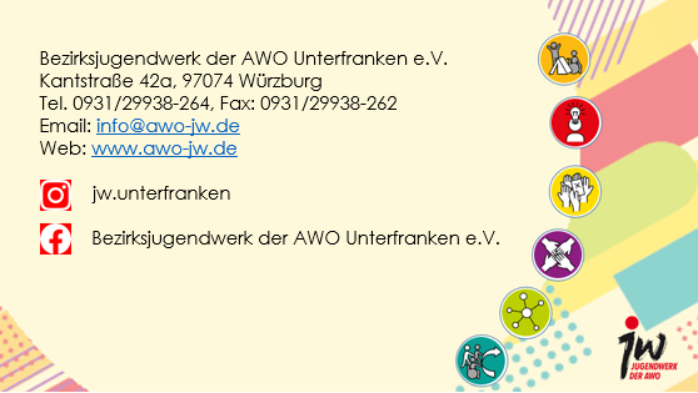 